Supply List for Incoming Kindergartners 2018-2019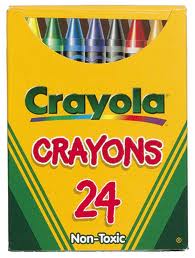 3 boxes of 24ct. Crayola Crayons3 caja de 24 crayones—Crayola3 boxes of 24ct. Crayola Crayons3 caja de 24 crayones—Crayola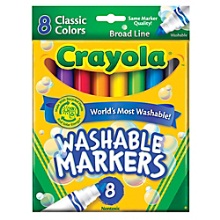 1 box Crayola Classic washable thick markers, 8ct.1  caja de 8 marcadores anchos– Crayola Classic  washable (lavables)1 box Crayola Classic washable thick markers, 8ct.1  caja de 8 marcadores anchos– Crayola Classic  washable (lavables)
Not brand specific
No es especifico de la marca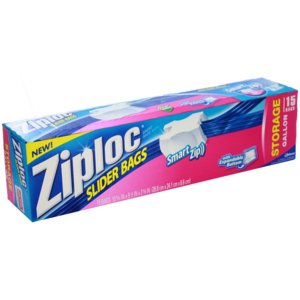 1 Gallon-size plastic bags1  caja de bolsas tamaño “Gallon” (Galón)1 Gallon-size plastic bags1  caja de bolsas tamaño “Gallon” (Galón)

Not brand specific
No es especifico de la marca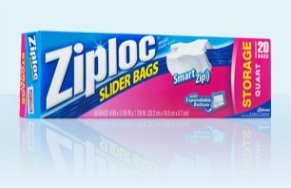 1 Quart-size plastic bags1  caja de bolsas tamaño “Quart” (Cuarto )
1 Quart-size plastic bags1  caja de bolsas tamaño “Quart” (Cuarto )
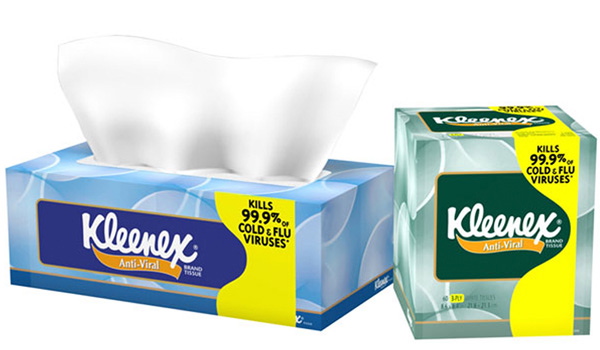 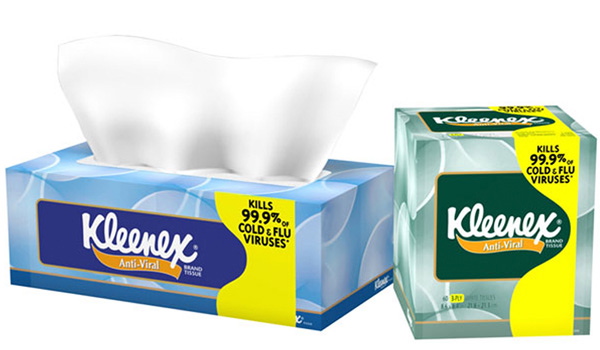 

Not brand specific
No es especifico de la marca2 boxes of tissues2  cajas de 120 pañuelos desechables2 boxes of tissues2  cajas de 120 pañuelos desechables

Not brand specific
No es especifico de la marca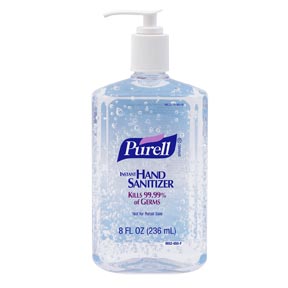 

Not brand specific
No es especifico de la marca1 container hand sanitizer1 botella de desinfectante para manos1 container hand sanitizer1 botella de desinfectante para manos

Not brand specific
No es especifico de la marca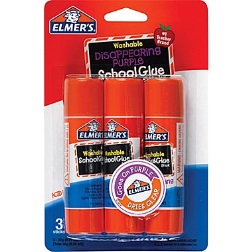 

Not brand specific
No es especifico de la marca2 multi-pack glue sticks2 paquete de pegamento en barra 2 multi-pack glue sticks2 paquete de pegamento en barra 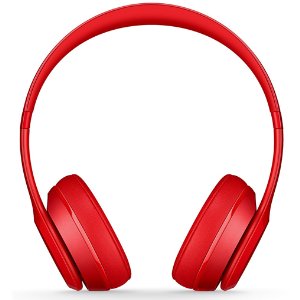 1 pair of headphones (not earbuds)1 par de audífonos (tipo diadema; no tipo botón) *can cost $5.00 or less – que cuestan $5.00 o menos

1 pair of headphones (not earbuds)1 par de audífonos (tipo diadema; no tipo botón) *can cost $5.00 or less – que cuestan $5.00 o menos

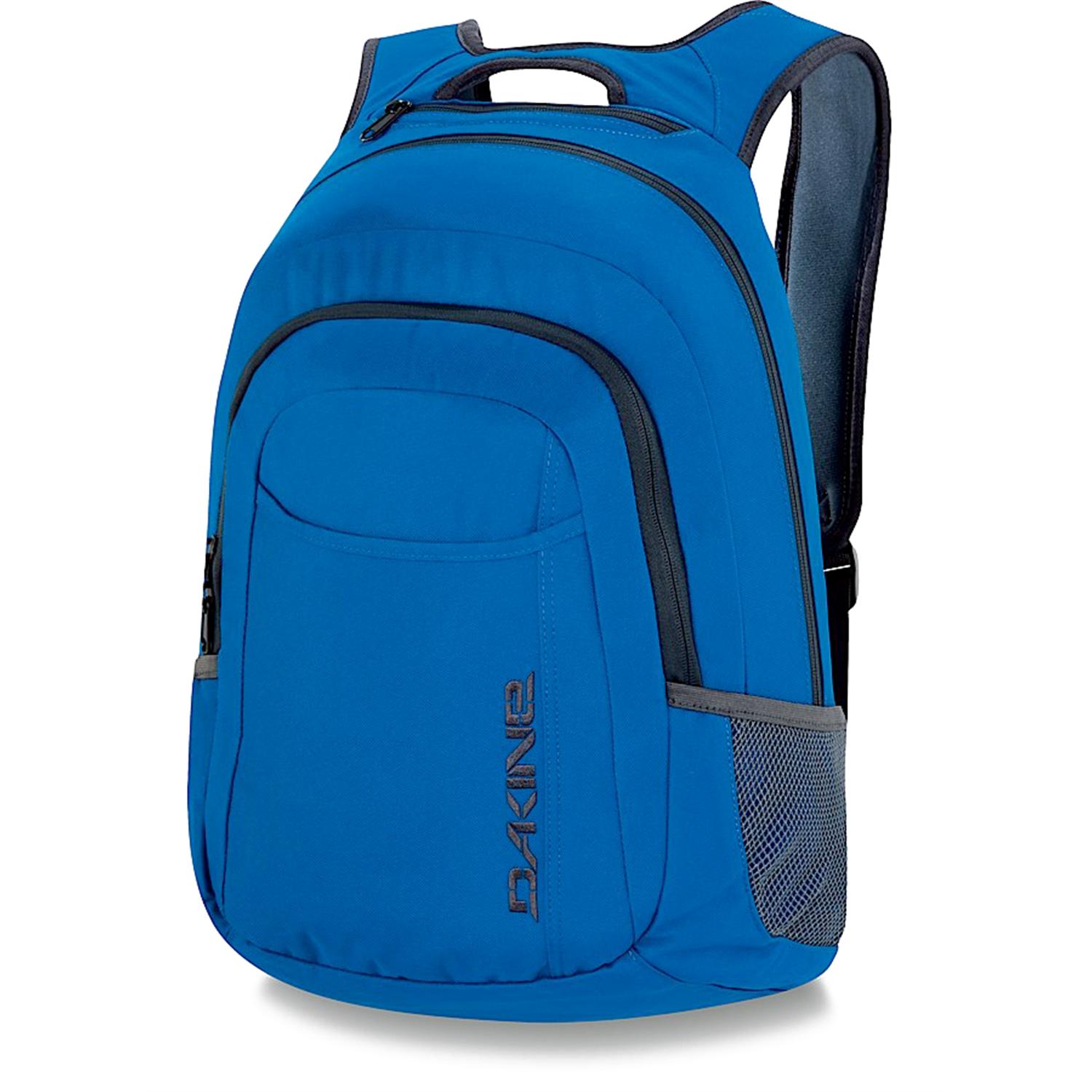 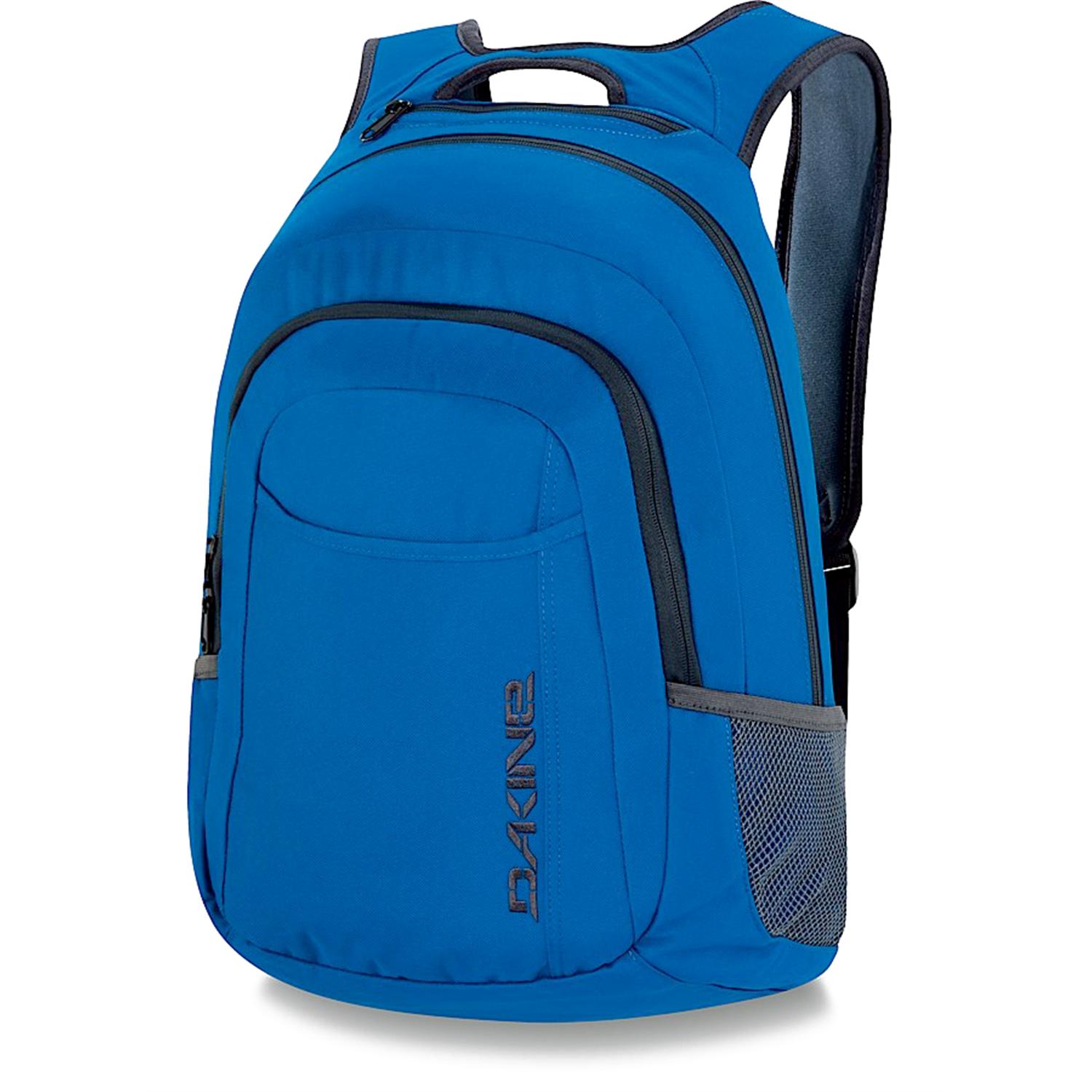 1 school sized backpack—NO WHEELS1 mochila tamaño escolar (sin ruedas)
1 school sized backpack—NO WHEELS1 mochila tamaño escolar (sin ruedas)
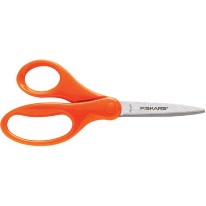 1 Fiskars scissors  with round point
1 tijeras Fiskars de 5” de punta roma1 Fiskars scissors  with round point
1 tijeras Fiskars de 5” de punta roma









Not brand specific
No es especifico de la marca 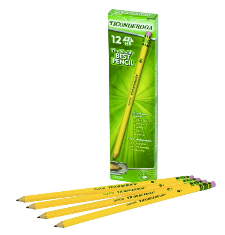 









Not brand specific
No es especifico de la marca 12   #2 pencils – pre-sharpened
12 lápices #2 – con punta12   #2 pencils – pre-sharpened
12 lápices #2 – con punta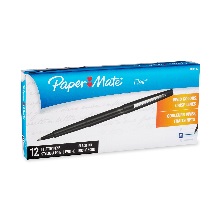 12 black Paper Mate felt tip flair pens12 bolígrafos negros Paper Mate punta afelpada12 black Paper Mate felt tip flair pens12 bolígrafos negros Paper Mate punta afelpada